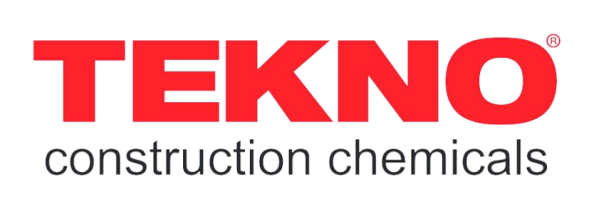 Teknogrout RapidНаливна ремонтна безусадкова суміш з надшвидким набором міцності. Для горизонтальних поверхонь.ТЕХНІЧНІ ХАРАКТЕРИСТИКИОПИССуха розчинна безусадкова суміш на основі спеціального цементу, дрібнозернистого заповнювача. При замішуванні водою матеріал утворює текучий склад з високою адгезією до бетону та металу.ВЛАСТИВОСТІУтворює міцне, зносостійке, водонепроникне довговічне покриття.Надшвидкий набір міцності.Введення в експлуатацію через годину після завершення укладанняПідвищена адгезія до бетону і металуМістить добавки, що компенсують усадку матеріалу.Стійкість в умовах агресивного впливу хлоридів, сульфатів, сульфідів, масел і їх похідних.Містить інгібітори корозії арматури.Екологічно безпечний, допущений до використання при ремонті споруд, що контактують з питною водою.Не містить речовин, що сприяють корозії арматури.ГАЛУЗЬ ЗАСТОСУВАННЯДля конструкційного ремонту горизонтальних бетонних і залізобетонних споруд.Ремонт горизонтальних поверхонь і покриттів гідротехнічних споруд, тунелів, мостів, портових споруд, в тому числі експлуатованих (набір міцності протягом 1 години)Створення зносостійких гідроізоляційних покриттів.Ремонт промислових підлог і поверхонь, відновлення поверхні промислових майданчиків і автомобільних доріг з бетонним покриттямРемонт промислових підлог і паркінгівРемонт покриття автомобільних доріг, паркінгів та тротуарівПІДГОТОВКА ПОВЕРХНІОчистити поверхню від слабких частин бетону, різного роду забруднень, цементного молока, продуктів корозії, масел, нафтопродуктів та інших речовин, здатних знизити адгезію ремонтного складу до основи.Видимі тріщини, шви, стики, сполучення розшити у вигляді П-подібної форми з розширенням в глибину розміром не менше 20х20 мм.При наявності на поверхні активних протікань, необхідно виконати заходи щодо їх ліквідації.Наявну арматуру очистити від продуктів корозії. При необхідності обробити пасивуючими складами.У разі значного руйнування і пошкодження арматури виконати її посилення або заміну.Надати поверхні необхідну шорсткість.Поверхня, на яку укладають склад, повинна бути чистою, міцною.При необхідності, з метою підвищення адгезії укладаємої суміші, а також для високопористих поверхонь рекомендується обробка основи високоадгезійним складом.ПРИГОТУВАННЯСКЛАДУДля приготування робочого розчину на 1 кг сухої суміші потрібно 120-160 мл води. Таким чином, на одну упаковку (мішок 25 кг) потрібно 3-4 л води.Залийте в підготовлену ємкість чисту водопровідну воду в мінімальному рекомендованому кількості. Увімкніть міксер і повільно без перерв додайте суху суміш. Перемішування здійснюється на низьких оборотах (400-500 об / хв) протягом 1 хвилини до отримання однорідної суміші без грудок.Слід враховувати, що вміст води може варіюватися в залежності від навколишньої температури та відносної вологості повітря, а також температури використовуваної води для замісу і температури сухої суміші.При виконанні робіт в жарку і суху погоду (вище + 25 ° С) рекомендується використовувати для замісу тільки холодну воду і забезпечити зберігання мішків з матеріалом перед застосуванням в найбільш прохолодних умовах, уникаючи дії прямих сонячних променів.У спекотну і суху погоду, роботи проводити рано вранці або у вечірній час.УКЛАДАННЯ СУМІШІМатеріал допускається наносити ручним способом із застосуванням кельми і шпателя Оптимальна товщина нанесення за один прохід від 10 мм до 40 мм. У разі більшої глибини руйнування суміш укладається пошарово.Вирівнювання і загладжування завданої складу здійснюється, коли він почав вже схоплюватися з використанням штукатурних терок.У процесі виконання робіт для відновлення початкової легкоукладуваності рекомендується періодичне перемішування складу.ДОГЛЯДСвіжоукладену суміш необхідно захистити від впливу атмосферних опадів, вітру, прямих сонячних променів.У процесі затвердіння матеріалу слід забезпечити вологісний догляд за покриттям: з використанням вологоємних матеріалів (наприклад, мішковини).ОБМЕЖЕННЯ І ОСОБЛИВІ УМОВИНе допускається застосування матеріалу на проморожених поверхнях, на поверхнях зі стоячою водою, з наявністю конденсаційної вологи.Не рекомендується заміс вручну з метою запобігання введення надмірної кількості води.Не рекомендується використовувати матеріал поза рекомендованого діапазону температур.Матеріал текучий, застосовується тільки для горизонтальних поверхонь. У разі потреби використовувати на вертикальних елементах - використовуйте опалубку, або застосуйте відповідний матеріал з тиксотропної серії TeknoRep.Не допускається додаткове введення води в робочу суміш, якщо матеріал вже почав схоплюватися. При втраті початкової легкоукладувальності під час використання рекомендується періодичне перемішування складу.При ремонті слабких поверхонь з низькими характеристиками міцності, а також в разі виникнення інших питань проконсультуйтеся з нашими технічними фахівцями.ОЧИЩЕННЯ ІНСТРУМЕНТУОчищення інструменту проводиться негайно після закінчення робіт. Затверділий матеріал видаляється лише механічним способом.ЗАХОДИ БЕЗПЕКИВідноситься до негорючих матеріалів. Є високолужних продуктом.При виконанні робіт необхідно використовувати спецодяг, рукавички, респіратори і захисні окуляри. При попаданні на шкіру і в очі негайно змити водою.УПАКОВКА І ЗБЕРІГАННЯМатеріал поставляється в багатошарових мішках з поліетиленовим вкладишем по 25 кг. Зберігати в сухих прохолодних складських приміщеннях в непошкодженій упаковці при температурі вище + 5 ° С і вологості не більше 70%.Гарантований термін зберігання 12 місяців.Найменування показникаНормативне значенняДля сухої сумішіДля сухої сумішіЗовнішній виглядПорошок сірого кольоруМаксимальна крупність заповнювача, мм, не більше3Кількість води для замішування, л / кг0,12-0,16Витрата, кг / м32,1Зберігання в сухому темному складі, при дотриманні температурного діапазону +5 - + 35С, вологості 75%12 місяцівУпаковкаМішок 25 кгДля затворённой сумішіДля затворённой сумішіТовщина нанесення, мм10-40 ммСпоживання води, на 1 мішок 25 кг3-4 лТемпературний діапазон застосування, ° С+ 5 ... + 35Час збереження легкоукладальності, до2,5 хвПочаток схоплювання5 хвЧас до введення в експлуатацію1 годинуЩільність суміші, кг / л2,3Витрата, при товщині 1мм, кг / м22,1Для затверділого розчинуДля затверділого розчинуМіцність на стиск, МПа, не менше1 годину - 16 Н / мм224 години - 35 Н / мм228 днів - 65 Н / мм2Температурний діапазон експлуатації, ° С-30 ... + 400